VODA POTUJE SKOZI TELO IN PRENAŠA SNOVI, U/61Ponovimo:1. Kdo vse potrebuje vodo za življenje?2. Kaj potuje skupaj z vodo po živih bitjih?3. Po čem potuje voda po živih bitjih (razloži za rastline, živali, ljudi)?4. Kako dobijo vodo živa bitja (rastline, živali, ljudje)?Nova snov:Na spodnji sliki označi in zapiši, kolikšen delež človeškega telesa zavzema voda.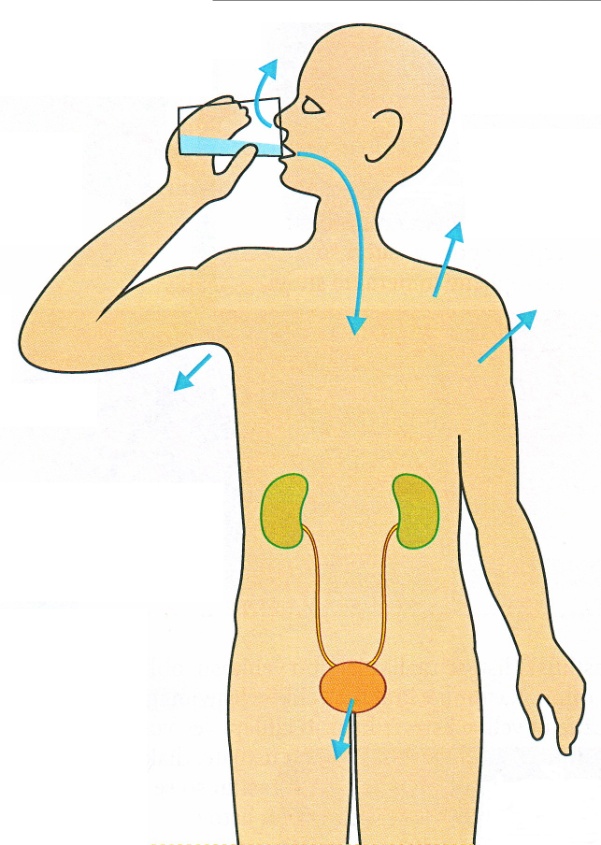 Kje vse se v človekovem telesu nahaja voda?Kako v telo vnašamo vodo in druge snovi?Kje prehaja voda in druge snovi v človeško telo? Kako potujejo po telesu?Koliko tekočine mora človek zaužiti na dan?Razloži POTENJE – miselni vzorec. - KDAJ?- ZAKAJ?- KJE SE NAJMOČNEJE POTIMO?- NADOMEŠČANJE IZGUBLJENE VODE- KAJ VSEBUJE POT?11. Kako – kje vse ljudje izločamo vodo?12. Kako izločajo vodo živali?